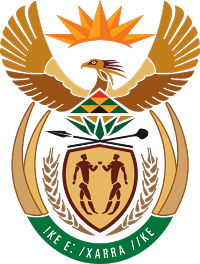 MINISTRY FOR COOPERATIVE GOVERNANCE AND TRADITIONAL AFFAIRSREPUBLIC OF SOUTH AFRICANATIONAL ASSEMBLYQUESTIONS FOR WRITTEN REPLYQUESTION NUMBER: 2020/2374Mr M Waters (DA) to ask the Minister of Cooperative Governance and Traditional Affairs:Whether, with reference to her reply to question 1552 on 2 December 2019, she (a) was able to obtain the information and (b) will furnish Mr M Waters with all the correspondence sent from her office requesting such information? NW2949EReference of the questionPQ 1552: Published 15 November 2019 Mr Waters (DA) to ask the Minister of Cooperative Governance and Traditional Affairs:What number of cable thefts did the City of Ekurhuleni experienced (a) in the (i) 2016-17, (ii) 2017-18 and 2018-19 financial years and (b) since 1 April 2019;What (a) total number of cases were reported with the SA Police Service and (b) are the case numbers of the specified cases;Whether the City of Ekurhuleni is insured against cable theft; if not, why not; if so, does the insurance company require a case number before each claim is paid out? NW2877E REPLY:(a) 2016-2017 City of Ekurhuleni recorded 640 cable theft incidents.(b) 2017-2018 City of Ekurhuleni recorded 601 cable theft incidents.2018-2019 City of Ekurhuleni recorded 627 cable theft incidents.Since 1 April 2019 estimated theft incidents are in excess of 1000.(a) See attached.  See attached.The insurance cover for cable theft is included in the first kilometre from the insured premises, and the insurance broker does require a case number. The policy wording on transmission and distribution lines reads that all equipment and transmission lines other than those on or within one kilometre from the insured structure/premises are excluded from the cover.